Section 14.APPENDIX E  Restricted Landing Areas StandardsSection 14.ILLUSTRATION D  Ultralight/STOL Restricted Landing Areas Minimum Separation & Gradient Standards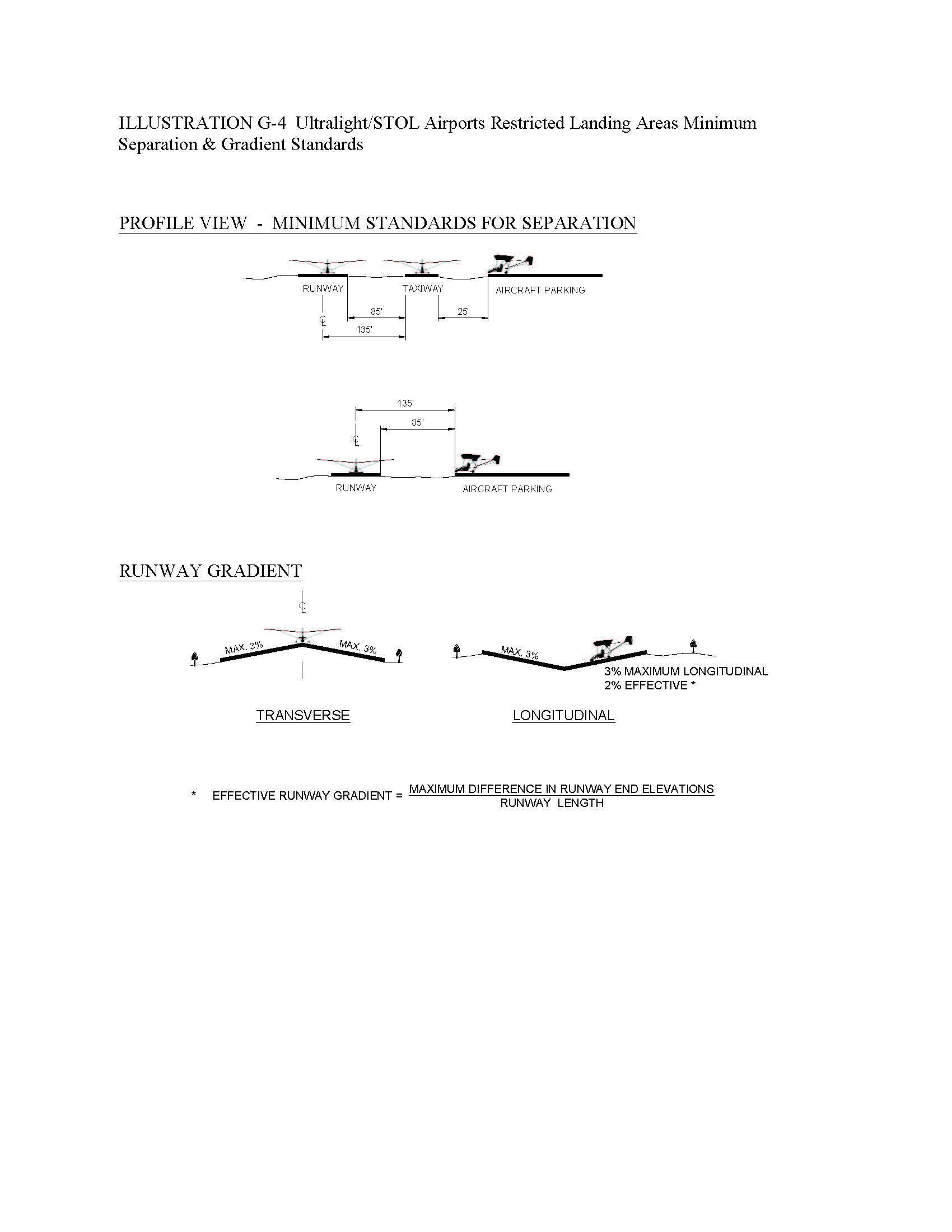 (Source:  Old Illustration D renumbered to Appendix E, Illustration F and new Illustration D added at 38 Ill. Reg. 20064, effective October 2, 2014)